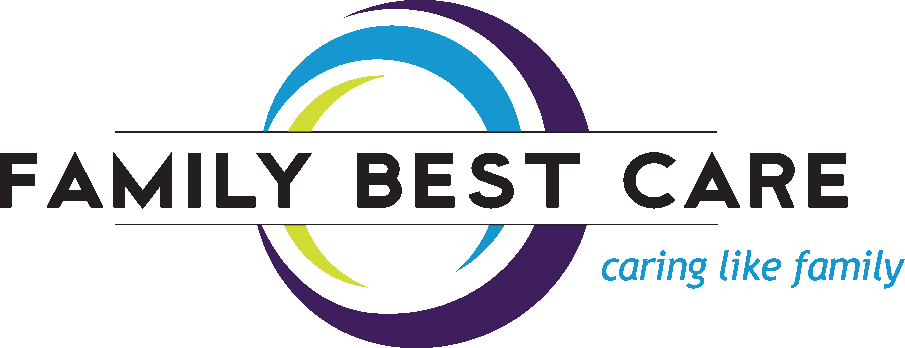 EMPLOYMENT / JOB APPLICATIONPERSONAL INFORMATION FULL NAME: ___________________________________ DATE: __________________                      First                              Middle                              Last         ADDRESS: _____________________________________________________________                   Street Address                                                                                                  Apt/Suite                            _____________________________________________________________                   City                                                     State                                                      Zip Code          E-MAIL: __________________________________ PHONE: _____________________ SOCIAL SECURITY NUMBER (SSN): _____-____-_____    DATE AVAILABLE: __________________ DESIRED PAY: $_________ POSITION APPLIED FOR: _________________________________________________ EMPLOYMENT ELIGIBILITYARE YOU LEGALLY ELIGIBLE TO WORK IN THE U.S? ☐ YES ☐ NO                                                                         HAVE YOU EVER WORKED FOR THIS COMPANY? ☐ YES ☐ NO IF YES, WRITE THE START AND END DATES: HAVE YOU EVER BEEN CONVICTED OF A FELONY? ☐ YES ☐ NO IF YES, PLEASE EXPLAIN: HOW MANY YEARS OF CAREGIVING EXPERIENCE DO YOU HAVE?TYPES OF CLIENTS YOU HAVE WORKED WITH (DEMENTIA/ALZHEIMER’S, FEEDING TUBE/ASSISTANCE, POST SURGICAL, HOSPICE, GAIT BELT, HOYER LIFT, Etc.) HOW MUCH WEIGHT CAN YOU LIFT? WHEN ARE YOU AVAILABLE TO WORK (HOURS PER DAY/ WEEKENDS/ NIGHTS (specify for each day) HOW DID YOU LEARN OF FAMILY BEST CARE? HAVE YOU EVER APPLIED OR WORKED AT FAMILY BEST CARE? IF YES, PROVIDE DATES: DO YOU HAVE A VALID DRIVER’S LICENSE AND/OR STATE VEHICLE INSURANCE?DO YOU HAVE RELIABLE TRANSPORTATION? ARE YOU WILLING TO TRANSPORT CLIENTS IN YOUR VEHICLE OR THEIRS? EDUCATION HIGH SCHOOL: _____________________ CITY / STATE: _____________________ FROM: _____________________ TO: _____________________  GRADUATE? ☐ YES ☐ NO DIPLOMA: _____________________ COLLEGE: _____________________ CITY / STATE: _____________________ FROM: _____________________ TO: _____________________  GRADUATE? ☐ YES ☐ NO DEGREE: _____________________ OTHER: _____________________ CITY / STATE: _____________________ FROM: _____________________ TO: _____________________  DEGREE/CERTIFICATION: _____________________ PLEASE PROVIDE A COPY OF THE FOLLOWING:CURRENT LICENSE (NAR, CAN or HOME HEALTH CARE AID)CURRENT CPR/ FIRST AID CARDSOCIAL SECURITY CARDANY CE COURSES COMPLETEDCURRENT TB TEST RESULTS (must have been done within the last year)CURRENT FOOD HANDLERS PERMITCOVID VACCINE CARDPASSPORT PHOTODRIVER’S LICENSEOTHER CERTIFICATIONS (ex. Nurse delegation, 75 hours, diabetes special focus, e.t.c.)PREVIOUS EXPERIENCEEMPLOYER 1: __________________________________________________________                        Company / Individual E-MAIL: __________________________________ PHONE: _____________________ ADDRESS: ____________________________________________________________                   Street Address                                                                                                  Apt/Suite                            ____________________________________________________________                   City                                                     State                                                      Zip Code          STARTING PAY: $_________ ☐ HOUR ☐ SALARY ENDING PAY: $_________ ☐ HOUR ☐ SALARY JOB TITLE: ______________ RESPONSIBILITIES: _____________________________ FROM: _____________________ TO: _____________________ REASON FOR LEAVING: _______________________________________________________ EMPLOYER 2: __________________________________________________________                        Company / Individual E-MAIL: __________________________________ PHONE: _____________________ ADDRESS: ____________________________________________________________                   Street Address                                                                                                  Apt/Suite                            ____________________________________________________________                   City                                                     State                                                      Zip Code          STARTING PAY: $_________ ☐ HOUR ☐ SALARY ENDING PAY: $_________ ☐ HOUR ☐ SALARY JOB TITLE: ______________ RESPONSIBILITIES: _____________________________ FROM: _____________________ TO: _____________________ REASON FOR LEAVING: _______________________________________________________ EMPLOYER 3: __________________________________________________________                        Company / Individual E-MAIL: __________________________________ PHONE: _____________________ ADDRESS: ____________________________________________________________                   Street Address                                                                                                  Apt/Suite                            ____________________________________________________________                   City                                                     State                                                      Zip Code          STARTING PAY: $_________ ☐ HOUR ☐ SALARY ENDING PAY: $_________ ☐ HOUR ☐ SALARY JOB TITLE: ______________ RESPONSIBILITIES: _____________________________ FROM: _____________________ TO: _____________________ REASON FOR LEAVING: _______________________________________________________  MAY WE CONTACT YOUR PREVIOUS SUPERVISORS FOR A REFERENCE?	REFERENCES (PROFESSIONAL ONLY)                        FULL NAME: _______________________________ RELATIONSHIP: ______________                      First                                               Last         COMPANY: ________________________________ TITLE: ______________ E-MAIL: __________________________________ PHONE: _____________________ FULL NAME: _______________________________ RELATIONSHIP: ______________                      First                                               Last         COMPANY: ________________________________ TITLE: ______________ E-MAIL: __________________________________ PHONE: _____________________ FULL NAME: _______________________________ RELATIONSHIP: ______________                      First                                               Last         COMPANY: ________________________________ TITLE: ______________ E-MAIL: __________________________________ PHONE: _____________________ MILITARY SERVICE                               ARE YOU A VETERAN?  ☐ YES ☐ NO BRANCH: _____________________ RANK AT DISCHARGE: _____________________ FROM: _____________________ TO: _____________________  TYPE OF DISCHARGE: _____________________ IF NOT HONORABLE, PLEASE EXPLAIN: ______________________________________ IF ASKED, ARE YOU WILLING TO CONSENT TO A BACKGROUND CHECK? ☐ YES ☐ NO DISCLAIMER AND SIGNATURE                          I certify that all information given by me on this application and attached resume (if applicable) is true, complete, and correct to the best of my knowledge.  I understand that if I am employed, a discovery that I gave false or misleading information during the application process may result in immediate dismissal.  I authorize Family Best Care, LLC here to solicit information regarding my character, general reputation, criminal history, previous employment, education, military service, and similar background information, and to contact any and all references I have given on my application and resume.  I hereby release all parties and persons connected with any such request for information from all claims, liabilities, and damages for any reason arising out of the furnishing of such information.  If employed, I release Family Best Care, LLC from any liability for future references it may provide regarding my work history with Family Best Care, LLC.I understand that upon my approval to submit my resume and/or upon my interview with a client of Family Best Care, LLC I am obligated not to accept direct or indirect employment with that client for a period of two years (2) unless I have received written consent from Family Best Care, LLC further acknowledge that during an assignment or following the completion of an assignment with a client of Family Best Care, LLC that I may not accept direct or indirect employment for a period of two (2) Years unless I have received written consent from Family Best Care, LLCI understand and agree to allow Family Best Care, LLC to release the Employment History section to clients upon request.  I understand all information, which I obtain through the application or employment process, pertaining to Family Best Care, LLC and/or clients to whom I have been referred by Family Best Care, LLC, is confidential and shall not be disclosed at any time.  I understand that Family Best Care, LLC is an “at-will” employer.  I understand that my employment can be terminated with or without cause, and with or without notice at any time, at the option of Family Best Care, LLC or myself.  I understand that no representative of Family Best Care, LLC other than the CEO or President, has any authority to enter into any agreement for employment for any specified period or to make any agreement contrary to the foregoing. I hereby acknowledge that I have read and understand the preceding statements.SIGNATURE _________________________________ DATE _____________________ 